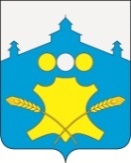 АдминистрацияБольшемурашкинского муниципального округаНижегородской областиПОСТАНОВЛЕНИЕ             20.03.2023 г.                                                                             № 202 Об утверждении Положения о размерах, сроках и порядке перечисления муниципальными унитарными предприятиями в бюджет Большемурашкинского муниципального округаНижегородской области части прибыли, остающейся после уплаты налогов и иных обязательных платежейВ соответствии со ст.62 Бюджетного кодекса Российской Федерации, ст.55 Федерального закона от 6 октября 2003 года № 131-ФЗ «Об общих принципах организации местного самоуправления в Российской Федерации», ст.17 Федерального закона от 14 ноября 2002 года № 161-ФЗ «О государственных и муниципальных унитарных предприятиях», администрация Большемурашкинского муниципального округа Нижегородской области п о с т а н о в л я е т:        1.Утвердить Положение о размерах, сроках и порядке перечисления муниципальными унитарными предприятиями в бюджет Большемурашкинского муниципального округа Нижегородской области части прибыли, остающейся после уплаты налогов и иных обязательных платежей (прилагается).        2. Настоящее постановление распространяется  на  правоотношения , возникшие с 01 января 2023 года.       3. Опубликовать настоящее постановление  на официальном сайте администрации Большемурашкинского муниципального округа  Нижегородской области в информационно-телекоммуникационной сети Интернет (htt://www.admbmur.ru). Глава местного самоуправления                                                                    Н.А.БеляковСОГЛАСОВАНО:Председатель комитета по управлению экономикой                                                                      Р.Е.ДарановНачальник финансового управления                                                      Н.В.ЛобановаНачальник управления капитального строительства, архитектуры и ЖКХ                       	                      Н.Г.Озерова	Управляющий  делами                                                                              И.Д.СадковаНачальник отдела правовой,организационной, кадровой работыи информационного обеспечения                                                            Г.М.ЛазареваУтвержденопостановлением администрации Большемурашкинского муниципального округа Нижегородской областиот _______________ № _______Положение о размерах, сроках и порядке перечисления муниципальными унитарными предприятиями в бюджет Большемурашкинского муниципального округаНижегородской области части прибыли, остающейся после уплаты налогов и иных обязательных платежей (далее – Положение)1. Настоящим Положением определяются размеры, сроки и порядок перечисления муниципальными унитарными предприятиями Большемурашкинского муниципального округа Нижегородской области (далее – МУП) в бюджет Большемурашкинского муниципального округа Нижегородской области  (далее – местный бюджет) части прибыли, остающейся после уплаты налогов и иных обязательных платежей.2. Плательщиками части прибыли в местный бюджет (далее - плательщики) признаются МУП, которым передано в хозяйственное ведение имущество, находящееся в муниципальной собственности Большемурашкинского муниципального округа Нижегородской области.3. Администратором доходов от поступлений части прибыли МУП «Большемурашкинский автобус» в бюджет Большемурашкинского муниципального округа Нижегородской области является Комитет по управления экономикой администрации   Большемурашкинского муниципального округа Нижегородской области (далее – Администратор).    Администратором доходов от поступлений части прибыли МУП жилищно-коммунального хозяйства в бюджет Большемурашкинского муниципального округа Нижегородской области является Управление капитального строительства, архитектуры и жилищно-коммунального хозяйства администрации   Большемурашкинского муниципального округа Нижегородской области (далее – Администратор).4. Норматив отчислений прибыли МУП, остающейся после уплаты налогов и иных обязательных платежей и подлежащей перечислению в местный бюджет,  устанавливается решением Совета депутатов Большемурашкинского муниципального округа Нижегородской области на соответствующий финансовый год на основании письма Администратора, по результатам анализа финансово-хозяйственной деятельности МУП в текущем финансовом году, проводимого Администратором.5. Перечисление в местный бюджет  части прибыли, остающейся после уплаты налогов и иных обязательных платежей, осуществляется МУП самостоятельно не позднее 1 июня.6. Расчет размера части прибыли, остающейся после уплаты налогов и иных обязательных платежей, подлежащей перечислению в местный бюджет, осуществляется МУП самостоятельно на основании данных бухгалтерского и налогового учета.Прибыль, остающаяся после уплаты налогов и иных обязательных платежей, определяется как разность между размером прибыли до налогообложения и размером исчисленных налогов и иных обязательных платежей в соответствии с применяемой системой налогообложения.7. Расчет размера части прибыли, остающейся после уплаты налогов и иных обязательных платежей, подлежащей перечислению в местный бюджет, направляется Администратору в сроки, установленные для сдачи годовой бухгалтерской отчетности, по форме, установленной приложением к настоящему Положению. К расчету прилагаются бухгалтерский баланс, отчет о прибылях и убытках.         8. В случае несвоевременной уплаты платежа в размере части прибыли, остающейся после уплаты налогов и иных обязательных платежей, МУП уплачивают пени в размере одной трехсотой действующей в это время ставки рефинансирования Центрального Банка Российской Федерации за каждый календарный день просрочки платежа. 9. В случае наличия излишне перечисленной части прибыли по итогам календарного года МУП направляют Администратору письменное заявление о зачете излишне перечисленной суммы части прибыли в счет предстоящих платежей или о возврате излишне перечисленной суммы части прибыли из местного бюджета.10. Руководители МУП несут персональную ответственность за достоверность данных о результатах финансово-хозяйственной деятельности МУП, правильность исчисления и своевременность уплаты платежей, представление отчетности.11. Контроль за правильностью исчисления, полнотой и своевременностью перечисления платежа, а также контроль за эффективностью деятельности МУП осуществляет Администратор.В случае неэффективного использования муниципального имущества, переданного МУП, принятие соответствующих мер воздействия возлагается на Администратора.В целях настоящего Положения Администратор для проведения контрольных мероприятий имеет право запрашивать у плательщиков необходимую информацию.По решению Администратора бухгалтерская отчетность МУП подлежит аудиторской проверке независимым аудитором.Приложениек Положению о размерах, сроках и порядке               перечисления муниципальными унитарными предприятиями в бюджет Большемурашкинского муниципального округа части прибыли, остающейся после уплаты налогов и иных                                              обязательных платежейРасчет части прибыли муниципального унитарного предприятия, остающейся после уплаты налогов и иных платежей, подлежащей перечислению в бюджет Большемурашкинского муниципального округа Нижегородской области в 20__году _____________________________________________________________(полное наименование муниципального унитарного предприятия)ИНН _________________________Директор ________________________________Главный бухгалтер _________________№п/пНаименование показателяЕдиница измеренияЗначение показателя1Размер части прибыли, подлежащей перечислению в бюджет Большемурашкинского муниципального округа Нижегородской области в текущем году%2Прибыль, оставшаяся после уплаты налогов и иных обязательных платежей, предшествующего года руб.3Часть прибыли, остающейся после уплаты налогов и иных обязательных платежей,  подлежащая перечислению в бюджет Большемурашкинского муниципального округа Нижегородской области (строка 2 столбец 4 x строка 1 столбец 4 / 100) руб.4Задолженность по уплате части прибыли, остающейся после уплаты налогов и иных обязательных платежей, подлежавшей перечислению в бюджет Большемурашкинского муниципального округа Нижегородской области за предыдущие годыруб.5Общая сумма части прибыли, остающейся после уплаты налогов и иных обязательных платежей, подлежащей перечислению в бюджет Большемурашкинского муниципального округа Нижегородской области в текущем году с учетом задолженности за предыдущие годы
(строка 3 столбец 4 + строка 4 столбец 4) руб.